 Vacancies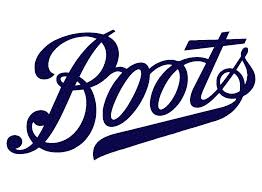 Customer assistant Job reference:  148465BRShift pattern:  Part-time 7am to 11am Monday to Saturday over 5 days.Contract Type: PermanentApply via: https://www.boots.jobs/IrelandCustomer assistant Job reference:  148465BRShift pattern:  Full-time 37.5hours per week, fully flexible.Contract Type: PermanentApply via: https://www.boots.jobs/IrelandNo7 AdvisorJob reference:  145237BRShift pattern:  Part-time 18 hours per week, flexibleContract Type: PermanentApply via: https://www.boots.jobs/Ireland